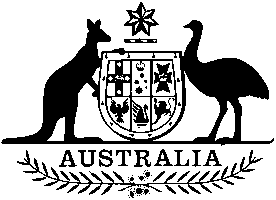 Charter of the United Nations Act 1945 Listing 2019 (No. 1)I, MARISE PAYNE, Minister for Foreign Affairs, issue this listing under subsection 15 (1) of the Charter of the United Nations Act 1945.Dated 	19.07.2019MARISE PAYNEMinister for Foreign Affairs1  Name of ListingThis Listing is the Charter of the United Nations Act 1945 Listing 2019 (No. 1).2 CommencementThis Listing commences on gazettal.3  Persons, entities and assetsFor subsection 15(1) of the Charter of the United Nations Act 1945 (the Act), the listing under section 15 of the Act of the person in Schedule 1 is necessary to give effect to paragraph 1 (c) of United Nations Security Council Resolution 1373.
Note 1:	Under section 20 of the Charter of the United Nations (Dealing with Assets) Regulations 2008, the Minister must be satisfied that the person or entity is mentioned in paragraph 1 (c) of Resolution 1373 (2001) of the Security Council of the United Nations.Note 2:	Under section 40 of the Charter of the United Nations (Dealing with Assets) Regulations 2008, the Department of Foreign Affairs and Trade maintains a list of all persons, entities, assets and classes of assets currently listed under section 15 of the Act, and has published this list on the internet at www.dfat.gov.au/sanctions/consolidated-list.html.Note 3:	Additional information about the listing of persons and entities under section 15 of the Act is set out in Schedule 2.Schedule 1The listing of the following person is necessary to give effect to the decision of the United Nations Security Council in paragraph 1(c) of resolution 1373 (2001):Primary Name:	Soheyb LaraibiAliases:	Sohiyb Laraibi, Sohayb LaraibiDate of birth:	9 September 1991Place of birth:	AlgeriaFormer Addresses:	5 Centenary Road, Merrylands, NSW, 2160; 10 Kevin Street, Evatt, ACT, 2617Additional information:	Australian Passport number N1894740 (revoked 2 March 2016)Schedule 2Request for statement of reasonsThe Department of Foreign Affairs and Trade will provide a listed person or entity with an unclassified statement of reasons for his, her or its listing.  Requests may be submitted in writing to:DirectorSanctions SectionDepartment of Foreign Affairs and TradeJohn McEwen CrescentBarton ACT 0221 Australiaor by email to asset.freezing@dfat.gov.au.Application for revocation of a listingA listed person or entity may apply to the Minister for Foreign Affairs to have his, her or its listing revoked.  The application must be in writing and set out the circumstances relied upon to justify the application.  Applications may be submitted to: The Minister for Foreign AffairsC/o DirectorSanctions SectionDepartment of Foreign Affairs and TradeJohn McEwen CrescentBarton ACT 0221 Australiaor by email to asset.freezing@dfat.gov.au.Application for sanctions permit to use or deal with frozen assetsThe owner or holder of a frozen asset may apply for authorisation to use or deal with the asset in a specified way. The application must be in writing and specify whether the application relates to a basic expense dealing, a contractual dealing or an extraordinary expense dealing as those terms are defined in section 30 of the Charter of the United Nations (Dealing with Assets) Regulations 2008. Applications may be submitted through the Department of Foreign Affairs and Trade’s Online Sanctions Administration System at https://sanctions.dfat.gov.au. 